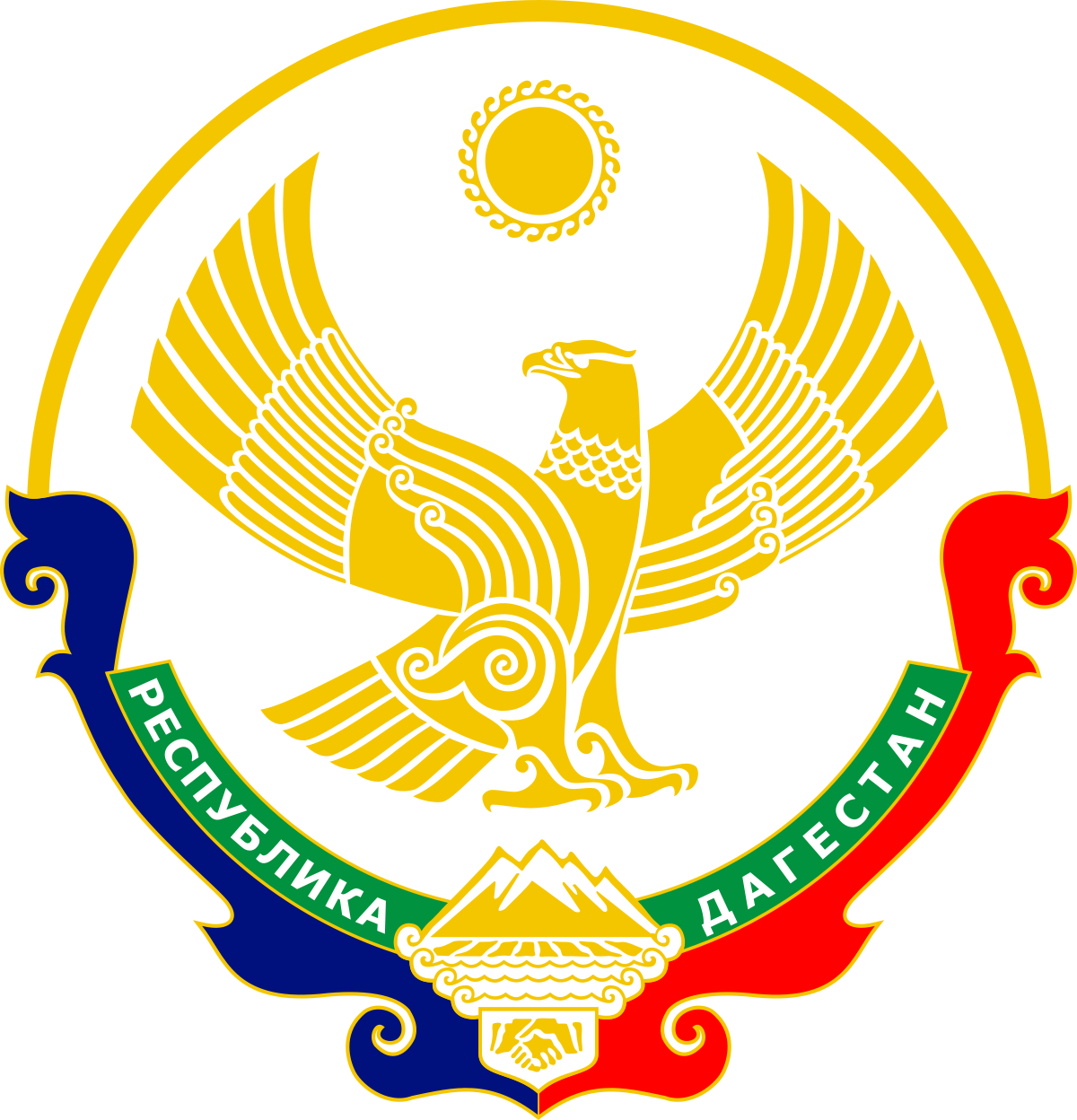                                         РЕСПУБЛИКА ДАГЕСТАН                МУНИЦИПАЛЬНОЕ КАЗЕННОЕ ОБЩЕОБРАЗОВАТЕЛЬНОЕ УЧРЕЖДЕНИЕ                         « ТУХЧАРСКАЯ СРЕДНЯЯ ОБЩЕОБРАЗОВАТЕЛЬНАЯ ШКОЛА »                                                 МО «НОВОЛАКСКИЙ РАЙОН»368164 с. Тухчар                                                                                 тел.8988-203-60-89 tyx-soh@maiI .ru                                                           ОГРН 1070534000778                                                                                       ИНН/КПП 0524005422/052401001              	Приказот 08.11.2021 г. 									№ 16О назначении ответственного за подготовку информации ВФСК «ГТО»На основании приказа Министерства образования РД № 09-01-649/21  от 15.11.2021 г. «О мероприятиях по реализации Всероссийского физкультурно-спортивного комплекса «Готов к труду и обороне» (ГТО) среди обучающихся образовательных организаций Республики Дагестан в 2021/2022 учебном году»приказываю: Возложить ответственность за подготовку документации и информационное сопровождение Всероссийского физкультурно-спортивного комплекса «Готов к труду и обороне» на Гаджиева И.М. учителя физической культурыРазработать план мероприятий, направленных на организацию массовых пропагандистских акций по продвижению комплекса ГТО  (приложение 1)Контроль за исполнением приказа возложить на Сулейманову З.Я. педагога-организатора                           Директор школы                                                  Сайтыханова З.А.С приказом ознакомлены:Гаджиев И.М.Сулейманова З.Я.